Група старшого дошкільного віку «Пізнайки»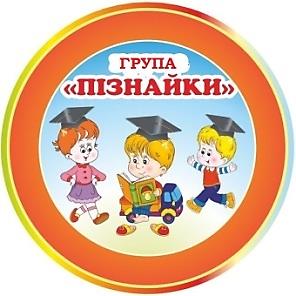 Вихователі: Бащук Галина Юріївна                                                            Сенюк Людмила СергіївнаПропонуємо Вам цікаві завдання для розвитку дітей на  тиждень за темою  «Водойми та їх мешканці»Покажіть дітям відео про підводний світ. https://www.youtube.com/watch?v=Sje91NgMltYПрочитайте вірш Леоніда Полтави «Риби»Є різні риби у воді: товсті, тоненькі і худі,
дрібненькі риби-малюки, а є й великі – от такі!
Є войовничі – із мечами, є з довжелезними хвостами,
є рибки срібні й золоті, є дуже мудрі, є й пусті…
Живуть вони в річках і в морі, і все беруться до розмов,
але ніколи не говорять, немов своїх не знають мов.
Набравши в ротики води, вони мовчать.
Мовчать завжди: в воді не можна говорити,
тож риби мовчки мусять жити...        Запитайте:-  про кого розповідається у вірші?- де живуть риби?- які є риби за розмірами?- від чого застерігає автор?(у воді не можна говорити, що може статись?)- чи говорять риби? (іхтіологи, ті що досліджують будову, форму життєдіяльності, розмноження риб, впевнені, що близько тисячі риб здатні сприймати і виробляти звуки. Звуки невловимі для людського вуха. В народі кажуть: «Німий як риба»).3 .Відгадайте загадки про мешканців водойм:Ось вона яка-                                                          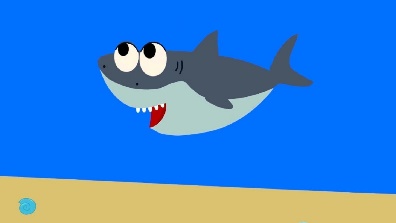 Розбійниця морська, Усіх би проковтнула, Зажерлива…(акула) 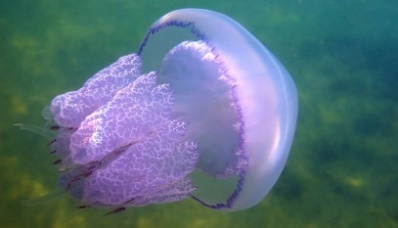           2) Пливе туди, пливе сюдиЇЇ не завжди видно, Вона прозора, як вода,Незнайома вам вона.. (Медуза)          3) Ти і мною не знайомий?Я живу на дні морськомуГолова і вісім нігЗвати мене.. (Восьминіг) 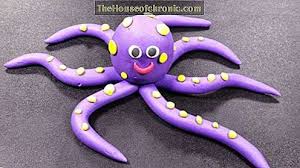           4) Не ходжу і не літаю,А ти спробуй дожени,Я буваю золота,Тільки в казку зазирни!(Золота рибка)4.Виконайте конструювання з паперу «Восьминіг»Матеріал: кольоровий папір, клей ПВА, ножиці, фломастери.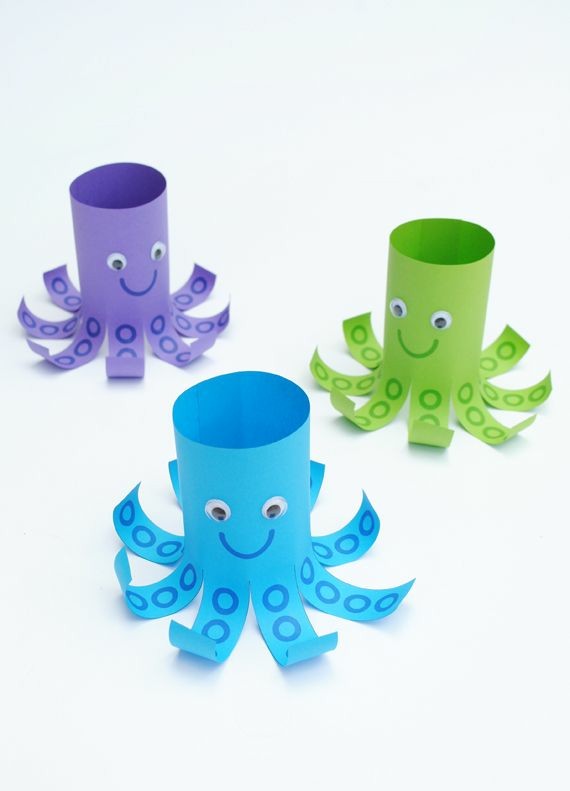 5.Розгляньте картинки і виконайте завдання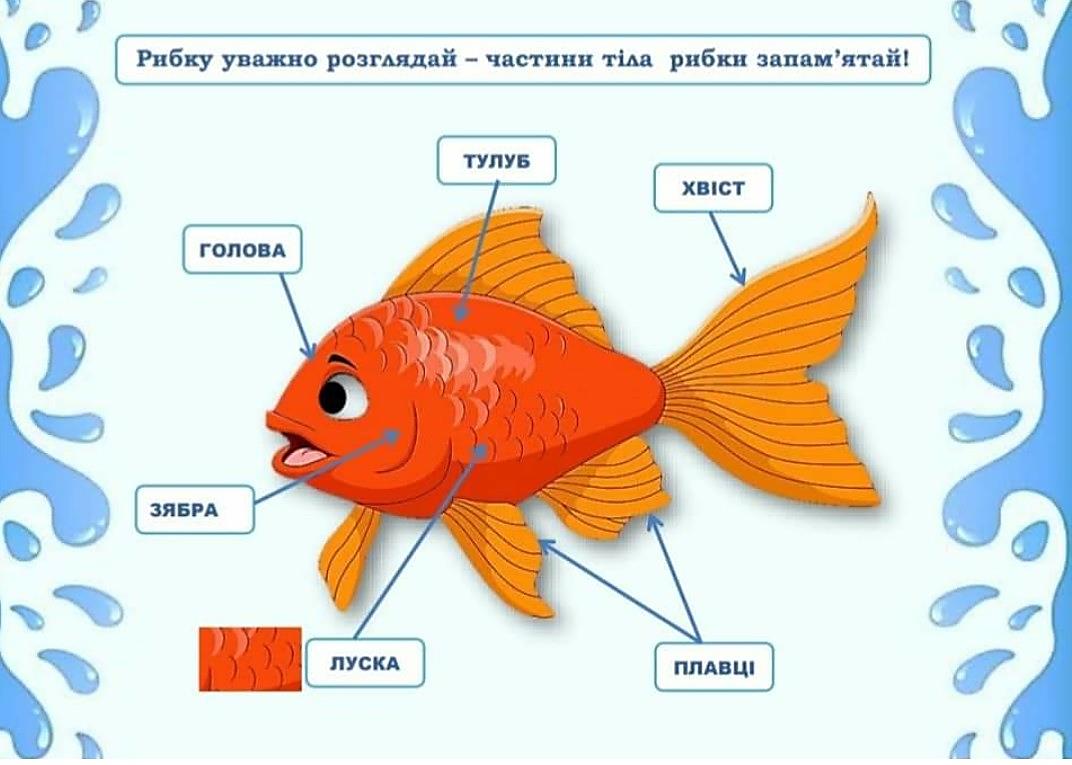 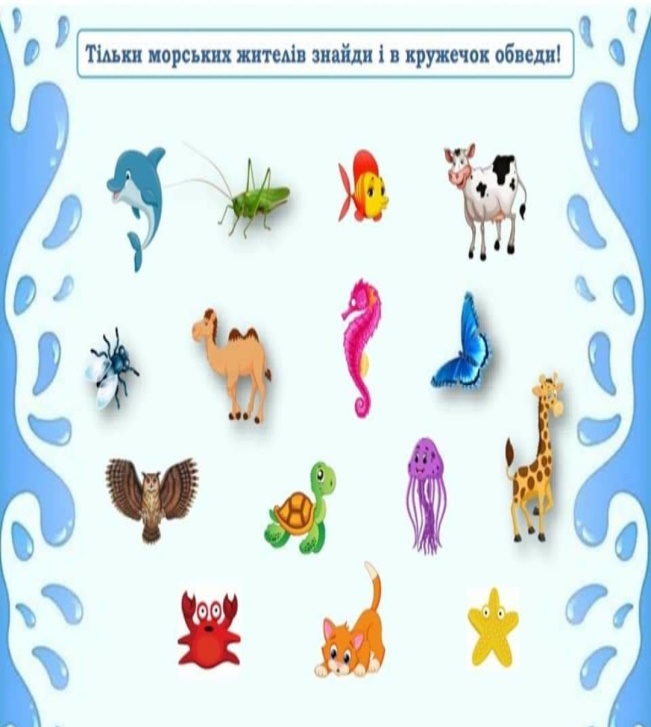 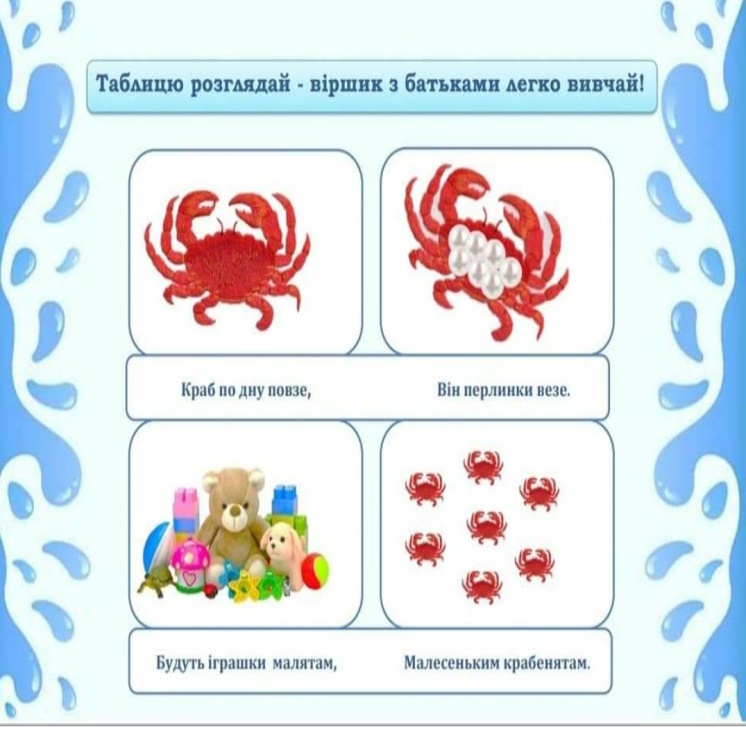 6.Прочитайте дітям чистомовку:Жу-жу-жу – на галявині ходжу,Жа-жа-жа – я побачила вужа, Же-же-же – натомилась я уже,Жи-жи-жи – ти мені допоможиЗапитайте дітей, який звук вона чують в цій чистомовціЗавдання з логіко-математичного розвитку «Порівняння чисел»https://www.youtube.com/watch?v=g3bwNnGzcnohttps://www.youtube.com/watch?v=PIfHnaTQFjcНамалюйте  жабку 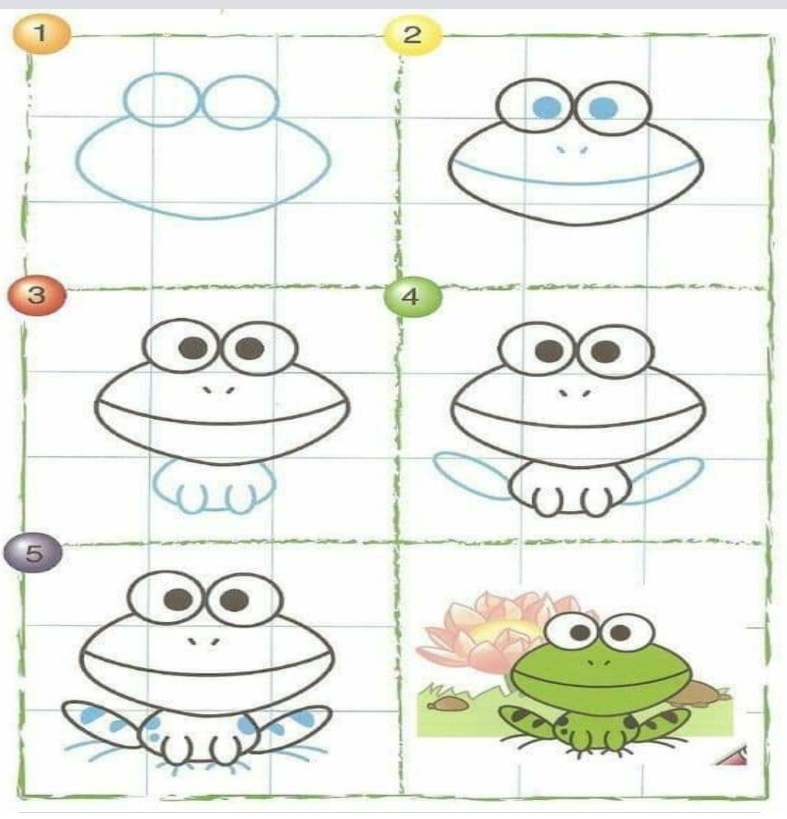 Ліплення жабки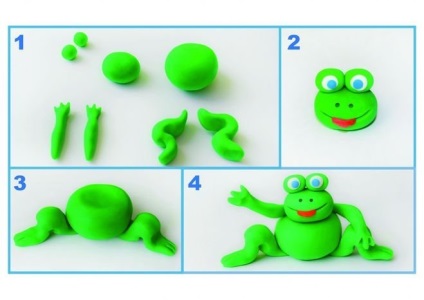 